Schulden, schuldsanering, BKR, jongeren én ouderen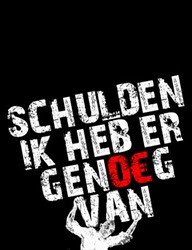 Opdrachten Welke 	   Sociale invloeden (soms is het helemaal niet gewoon een lening of zelfs een hypotheek af te sluiten in bepaalde groepen), sociale druk (telefoongebruik, iPodgebruik, auto’s, dure merkkleding)	 Culturele invloeden, bepaalde bevolkingsgroepen zullen minder schulden maken. Amerikanen staan bekend om de grote “leendrang”	 Economische invloeden crisis, recessie, minder inkomen, toch bepaalde goederen nodig (wasmachine, stofzuiger)kun je noemen om het groeiend aantal mensen met een schuld te verklaren?Welke jongerengroep komt met name in de schulden?In het eerste bericht staat inwonende jongeren, het andere bericht noemt juist de uitwonende Mbo-studenten als groep.Waarom komen deze jongeren in de schulden?Ze lenen voor fun inkopen (eerste artikel). Ze kopen teveel en kunnen hun vaste lasten niet meer betalen. Is schuld hebben een specifiek “jongerenprobleem”?Nee, het treft eigenlijk alle lagen en leeftijdsgroepen van de bevolking, nieuw is dat veel ouderen nu meer schulden hebben. Eigenlijk is de groep tussen de 25 en 50 de grootste groep. Hoe kan je een lening ook omschrijven? Een uitgestelde betaling, maar denk ook aan de rente die er nog bovenop komt!Wat vind je ervan als inwonende jongeren kostgeld aan hun ouders moeten betalen? 
Eigen mening, het Nibud geeft aan dat jongeren zo wel wennen aan het hebben van “vaste lasten”. Jongeren vragen geld waar ze recht op hebben vaak niet op/terug. Kan je hier voorbeelden van noemen? Teruggave van de belastingen (loonbelasting) en zorgtoeslag. Wat kun je voor maatregelen treffen om schulden te voorkomen?Sparen, automatische incasso, goed overzicht van vaste lasten.Wat doet het Nibud?Daar kan je terecht voor heel veel vragen over geldzaken. Van omgaan met geld tot hoeveel geld je kostgeld aan je kind kan vragen tot het vragen van geld voor een oppasbaantje. Wat is een budgetconsulent?Die helpt je met het maken van een overzicht van in- en uitkomsten, hoe je budgetteert en hoe je je schulden terug kan betalen, planning enz. Wie hebben er in Nederland een BKR-registratie?Iedereen die een lening aangaat, een krediet aanvraagt bij postorderbedrijven, maar ook als je een mobiel abonnement neemt, een hypotheek aanvraagt… Wat is een “negatieve” BKR-registratie?Dat je niet aan bepaalde betalingsverplichtingen hebt voldaan. En dus schulden hebt. Wat doet een deurwaarder?Een deurwaarder komt bezittingen opeisen voor de schuldeisers bij je thuis.Wat kun je voor maatregelen treffen om uit de schulden te komen?Een regeling treffen met de kredietbank in je gemeente, Schuldhulpsanering aanvragen.. Hoe werkt de schuldsanering? (zie uitleg in het document)Wat is een “minnelijke” traject schuldsanering? (idem)Wordt iedereen toegelaten tot de schuldsanering?Wat wordt van jou verwacht tijdens het schuldsaneringstraject? (idem)Wat wordt bedoeld met “stille armoede”? Deze armoede is moeilijk bespreekbaar bij ouderen, ze houden het liever stil en lijden in “stilte”. Zo lijkt het ook of het niet bestaat maar er is wel degelijk een grote groep ouderen die het financieel heel zwaar heeft. Wat is de hoofdreden van schuld bij ouderen? Laag inkomen en ze weten vaak niet dat er compensatiemaatregelen bestaan. Wat wordt bedoeld met “ze weigeren hun hand op te houden” Ze hebben er moeite mee om geld te vragen van de gemeenschap, ze houden “de eer” aan zichzelf, ze vinden het “not done”. Ze kunnen hierdoor geen aanspraak maken op extra gelden waar ze wellicht wel recht op hebben. Waarom verwacht men dat allochtone ouderen extra in de problemen komen in de toekomst?Zij hebben weinig opbouw van AOW, velen hebben geen pensioen opgebouwd, geen recht op volledige AOW, omdat zij geen veertig jaar in Nederland wonen. De kortingen kunnen oplopen tot meer dan 10 % van de AOW. 